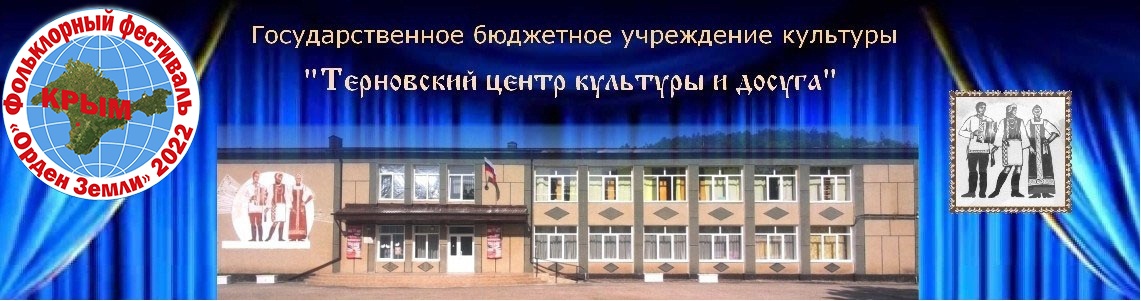 Дата проведения:   22 октября  2022гНачало: 11:00ч.По адресу:Дом культуры с.Терновка, ул.Ленина  7Заявки принимаются до 20 октября 2022г. на электронную почту:  dk_ternovca@mail.ruТелефон для справок 63-94-10; +79787279365ГОСУДАРСТВЕННОЕ БЮДЖЕТНОЕ УЧРЕЖДЕНИЕ КУЛЬТУРЫ ГОРОДА СЕВАСТОПОЛЯ“ТЕРНОВСКИЙ ЦЕНТР КУЛЬТУРЫ И ДОСУГА”. Севастополь, с.Терновка ул.Ленина 7 тел./ факс (8692)63-94-10  e-mail: 
ternckd@sev.gov.ruУтверждаюДиректор ГБУК «ТЦКД»_____________ И. Ю. Зевалич«____» ____________ 2022 г.Положениео проведении VI межрегионального фольклорного фестиваля - конкурса«Орден Земли»1. Организатор фестиваля – конкурсаГосударственное бюджетное учреждение культуры «Терновский центр культуры и досуга» при поддержке Департамента культуры города Севастополя и администрации Терновского муниципального округа.2. Цели и задачи проведения фестиваля – конкурса- возрождение и популяризация традиционной народной  культуры;- развитие интереса  к истории родного края, сохранение культурных   традиций и обычаев, - приобщение молодого поколения к народному искусству;- налаживание культурных дружеских связей и сотрудничества;- поддержка творческой активности  коллективов региона;- пополнение репертуара новыми постановками;- совершенствование исполнительского мастерства творческих  коллективов на основе обмена опытом освоения фольклорных традиций.3. Условия фестиваля – конкурса     VI межрегиональный фольклорный фестиваль-конкурс «Орден Земли» проводится в очном формате 22 октября  2022г.  в 11:00 ч. на базе Государственного бюджетного учреждения культуры  «Терновского центра культуры и досуга» города Севастополя (с.Терновка ул.Ленина.7)В фестивале принимают участие творческие коллективы и  индивидуальные исполнители, возраст не ограничивается. В рамках Года народного творчества предпочтение отдается фольклорному материалу.4. Программа проведения фестиваля – конкурса1.10:00ч. - регистрация участников фестиваля, репетиция на сцене и оформление выставок.2.11:00ч  -  приветствие и театрализованный пролог для участников фестиваля.3.12:00ч.- прослушивание конкурсантов фестиваля в порядке очередности определенной оргкомитетом.5.Перерыв и мастер-классы для участников – работа жюри по оцениванию выставки. 6.Подведение итогов фестиваля, награждение участников  в зрительном зале.5. Жанры и номинации фестиваля-конкурсаФестиваль – конкурс включает в себя следующие номинации:5.1 Обрядовое действо:(Свадьба, крестины, проводы в армию и т.д.)- театрализованное представление, иллюстрирующее  национальный обряд или его часть. Продолжительность  до 10 мин.5.2 Вокальное исполнение:(традиционные народные произведения, входящие в состав обрядового действа: песни – заклички, христославления, колядки, свадебные, походные и т.д.)- вокальное исполнение (солисты, дуэты, трио – 1 произведение);- вокальное исполнение дети (солисты, дуэты, трио – 1 произведения);- хоровые ансамбли (1 номер);- хоровые ансамбли дети (1 номер)5.3 Хореография:(Праздничные и обрядовые танцы: хороводы, к празднику урожая, танцы охотников, воинов и т.д.)- танцевальные ансамбли (2 номера);Предоставляется возможность репетиции в день проведения фестиваля-конкурса в порядке живой очереди с 10-00ч. до 11-00ч.Порядок выступления участников определяется оргкомитетом.5.4 Изобразительное искусство и  декоративно – прикладное творчество Конкурсное оценивание номинации проходит в формате выставки, на которой могут быть предоставлены национальные, традиционные, обрядовые изделия (костюмы, обереги, вышивка, изделия из глины, музыкальные инструменты и т.п.) и любые другие изделия народного творчества.  5.5  Национальная кухняКонкурс заключается в приготовлении национального блюда и его презентации.При подведении итогов выставки декоративно-прикладного искусства и дегустации жюри присуждает: 1место; 2 место; 3 место.6. Критерии оценки конкурсных программЖюри выступление конкурсантов оценивается по следующим критериям: жанр «Обрядовое действо» – целостность композиции и единый замысел; раскрытие художественных образов; техника речи, артистичность, сценическая культура, соответствие костюмов.жанр «Вокальное исполнение» – чистота интонации, строй, сложность музыкального материала, артистизм и внешний вид.жанр «Хореография» – исполнительское мастерство; сценический образ, артистизм; композиция номера; сценические костюмы;7. Подведение итогов фестиваля-конкурсаЖюри определяет Лауреатов и Дипломантов конкурса.Победители фестиваля-конкурса в каждом жанре по номинациям и возрастным категориям награждаются дипломами I, II, III степени с присвоением звания «Лауреат». Жюри имеет право присуждать Гран-при, делить количество дипломов (кроме дипломов «Гран-при») между конкурсантами.Остальные конкурсанты, награждаются дипломами участника с присвоением звания «Дипломант».Награждение всех участников проходит в день проведения конкурсных просмотров Вашей номинации.8. Технические требованияВ день конкурса, все руководители коллективов должны проверить свою фонограмму у звукорежиссера.	Запись фонограммы должна быть предоставлена на flash - носителе, в названии трека должно быть указано: название творческого коллектива или фамилия, имя индивидуального исполнителя, название номера. Участникам необходимо иметь при себе копии фонограмм. За качество и проигрывание фонограмм организатор ответственности не несет! Во время конкурсных выступлений используется световое оформление сцены, на усмотрение оператора.9. Порядок подачи заявокФорма заявки на участие в фестивале-конкурсе подается по форме (ПРИЛОЖЕНИЕ 1) на каждый вид номинации в ГБУК «Терновский центр культуры и досуга» до 20 Октября 2022 года  на  e-mail:  dk_ternovca@mail.ru   Внимание! Данные, указанные в заявке, будут отпечатаны далее в дипломе, рекомендуем проверять правильность заполнения заявки перед отправкой.10. Правила фестиваля-конкурсаДанное положение является приглашением для участия в фестивале-конкурсе. Участие в фестивале-конкурсе означает полное и безоговорочное принятие правил данного положения. По итогам конкурсных прослушиваний организатор, члены жюри не ведут разъяснительную работу, не дают консультаций и открытых занятий конкурсантам, родителям и руководителям коллективов.При превышении участниками указанного времени конкурсного номера, члены жюри имеют право остановить конкурсное выступление.Решения жюри являются окончательными и пересмотру не подлежат, оформляются протоколами. Оценочные листы членов жюри являются конфиденциальной информацией и не выдаются.Порядок выступлений на фестивале-конкурсе отслеживается участниками самостоятельно.За опоздание и непосещение конкурсной программы организатор ответственности не несет.Запрещено исполнение вокальных номеров с использованием фонограммы «плюс» (бэк-вокалом, дублирующим основную партию).Запрещено использование открытого огня, жидкостей и др. веществ.Организатор имеет право отстранить от участия творческий коллектив или индивидуального исполнителя за некорректное поведение во время проведения конкурса. Все материалы (фото, видео, аудио и печатная продукция), созданные на фестивале-конкурсе и по его итогам организатор считает своей собственностью, и имеет право использовать, распространять и тиражировать информацию по своему усмотрению без выплаты гонорара участникам. Организатор не несет ответственности за возможные нарушения участниками фестиваля-конкурса авторских прав третьих лиц. Все обязательства по авторским и смежным правам, связанные с фестивалем-конкурсом, стороны несут самостоятельно.Руководители (официальные представители) несут ответственность за жизнь и здоровье участников фестиваля-конкурса, являющихся членами данного коллектива.В ходе форс мажорных обстоятельств фестиваль-конкурс будет перенес на более поздние сроки, о чем будут своевременно информированы участники по номерам телефонов и e-mail, которые прописаны в заявке.ПРИЛОЖЕНИЕ 1Заявкана участие в VI межрегиональном фольклорном  фестивале «Орден Земли»Название  учреждения, где  базируется  коллектив___________________________________________________________Название коллектива или (ФИО солиста полностью)  ____________________________________________________________________Количество  участников    _____________________________________________Ф.И.О. руководителя (полностью)    ____________________________________________________________________Контактный телефон:   _______________Электронный адрес __________________Хронометраж   ______________________Название произведения ___________________, автор муз., слов.  __________.Музыкальный  материал  представляется  в  МП -3  формате  на  электронных носителяхКоличество микрофонов ______________Номинации* ________________________________________________________* «Обрядовое действо», «Вокальное исполнение» (соло, дуэт (трио), «Вокальное исполнение - дети» (соло, дуэт (трио), «Хоровые ансамбли», «Хоровые ансамбли - дети», «Хореография», «Изобразительное искусство и  декоративно – прикладное творчество», «Национальная кухня»